日本スポーツ健康科学学会大会第4回大会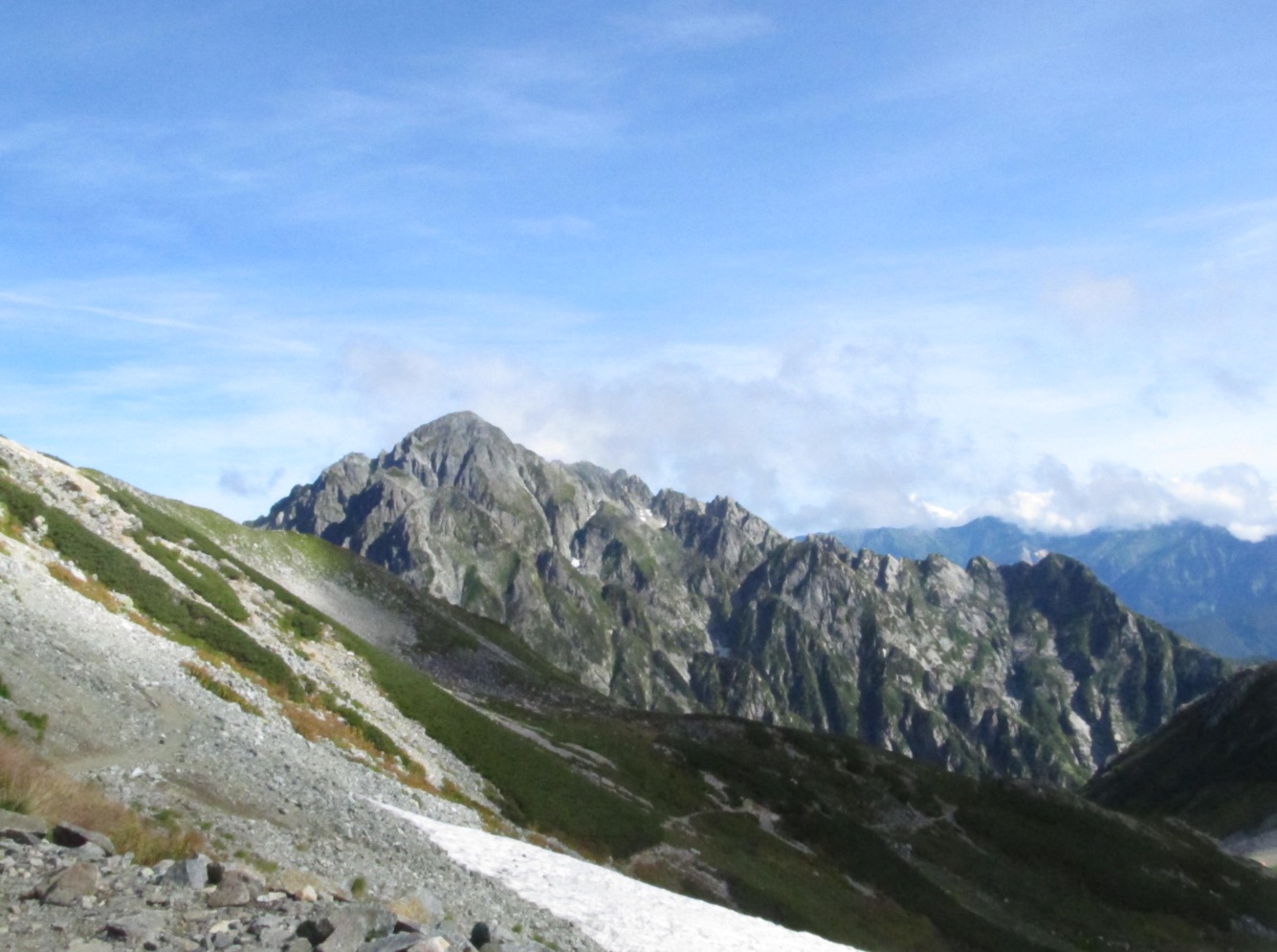 　　　　　　　　　　　　　　　　　　　　　　　　（剣岳を望む）会期　平成28年9月3－4日会場　富山大学五福キャンパス　共通教育棟日本スポーツ健康科学学会　第4回大会大会長：　 山崎　先也　（富山大学）会  期：　 平成28年9月3日（土）～4日（日）会  場：　 富山大学五福キャンパス共通教育棟C11教室　　　　  （富山市五福3190番）第4回大会事務局：　 富山大学大学院医学薬学研究部（医学）保健体育研究室主  催：　 日本スポーツ健康科学学会１．大会プログラム【1日目：平成28年9月3日（土）】12：00	理事会13：30	受付開始14：00	開会・挨拶　星　秋夫 （日本スポーツ健康科学学会学会長、桐蔭横浜大学）14：15	基調講演　【座長：島﨑　あかね（実践女子大学）】　　　　　「中高年者の健康増進運動プログラムについて」山崎　先也（富山大学大学院医学薬学研究部（医学）保健体育）15：15	一般研究発表　（Ⅰ）16：00	総会16：30	特別講演　【座長：星　秋夫（桐蔭横浜大学）】「小児期からの生活習慣病予防－富山スタディの結果から－」関根　道和（富山大学大学院医学薬学研究部疫学健康政策学講座）18：00	懇親会　（富山大学内カフェAZAMI）【2日目：平成28年9月4日（日）】9：00 受付開始9：30	一般研究発表　（Ⅱ）10：15	教育講演　【座長：鈴木　久雄（岡山大学）】「アダプテッド・スポーツの観点から改めて考える身体活動の意義と意味～ハンドサッカーと富山でのアミザーデサッカー大会の事例から～」岩岡　研典（金沢星稜大学人間科学部）11：15	閉会・挨拶　山崎　先也 （第4回大会長、富山大学）２．一般研究発表プログラム【一般研究発表（Ⅰ）　（9月3日（土）15:15～16:00）】（座長：鈴木久雄（岡山大学））演題１　（15:15～15:30）陸上競技選手における甘酒摂取がトレーニング期間中の身体的部位疲労および自覚症状に及ぼす影響島﨑　あかね（実践女子大学），樫村　修生，菊池　潤，南　和広（東京農業大学）演題２　（15:30～15:45）都道府県別にみた救急搬送率について星　秋夫，永田　侑加（桐蔭横浜大学大学院），樫村修生（東京農業大学）演題３　（15:45～16:00）栄養系学部における大学公開講座実践報告～ジュニアアスリートのための栄養と運動の講座～坂手　誠治，柳沢　香絵（相模女子大学）【一般研究発表（Ⅱ）　（9月4日（日）9:30～10:15）】（座長：桜井智野風（桐蔭横浜大学））演題４　（9:30～9:45）暑熱順化完成後、寒冷順化を始める時期とそのトリガーとなる気象条件石川　勝敏（ライフビジネスウエザー），小越　久美（ビジネス気象研究所）演題５　（9:45～10:00）e-Learningを活用した身体活動増進プログラムが身体活動量，筋力づくり運動，ストレッチング実施量に与える影響鈴木　久雄（岡山大学全学教育・学生支援機構）演題６　（10:00～10:15）手指皮膚感覚が包丁操作技能に及ぼす影響笹田　周作（相模女子大学短期大学部）３．一般研究発表について発表は口頭発表のみです（発表10分、質疑応答5分）。なお、発表開始9分で1鈴、10分で2鈴、15分で3鈴を鳴らします。発表はすべて液晶プロジェクターを使用しての発表に限らせて頂きます。プロジェクターへの接続端子はアナログ式のVGA（D-Sub15ピン）またはHDMIとなっております。原則として発表用のＰＣは演者自身でご用意ください。ご不明な点がございましたら、第4回大会事務局までご連絡下さい。４．交通アクセス市内電車(路面電車)JR富山駅南口「富山駅」停留所　→　（富山地鉄・市内電車２系統（大学前行））　　　約15分　→　富山大学五福キャンパス正門まで徒歩5分バスJR富山駅南口3番のりば　→　（富山地鉄・路線バス（富山大学経由　富山大学前）約20分　→　富山大学五福キャンパス正門まで徒歩すぐタクシーJR富山駅　→　約5分　→　富山大学五福キャンパス正門富山空港　→　約20分　→　富山大学五福キャンパス正門５．キャンパスマップ学会会場：　共通教育棟C11教室　（赤い丸で囲んだ建物）　懇親会会場：　カフェAZAMI　（青い丸で囲んだ建物）　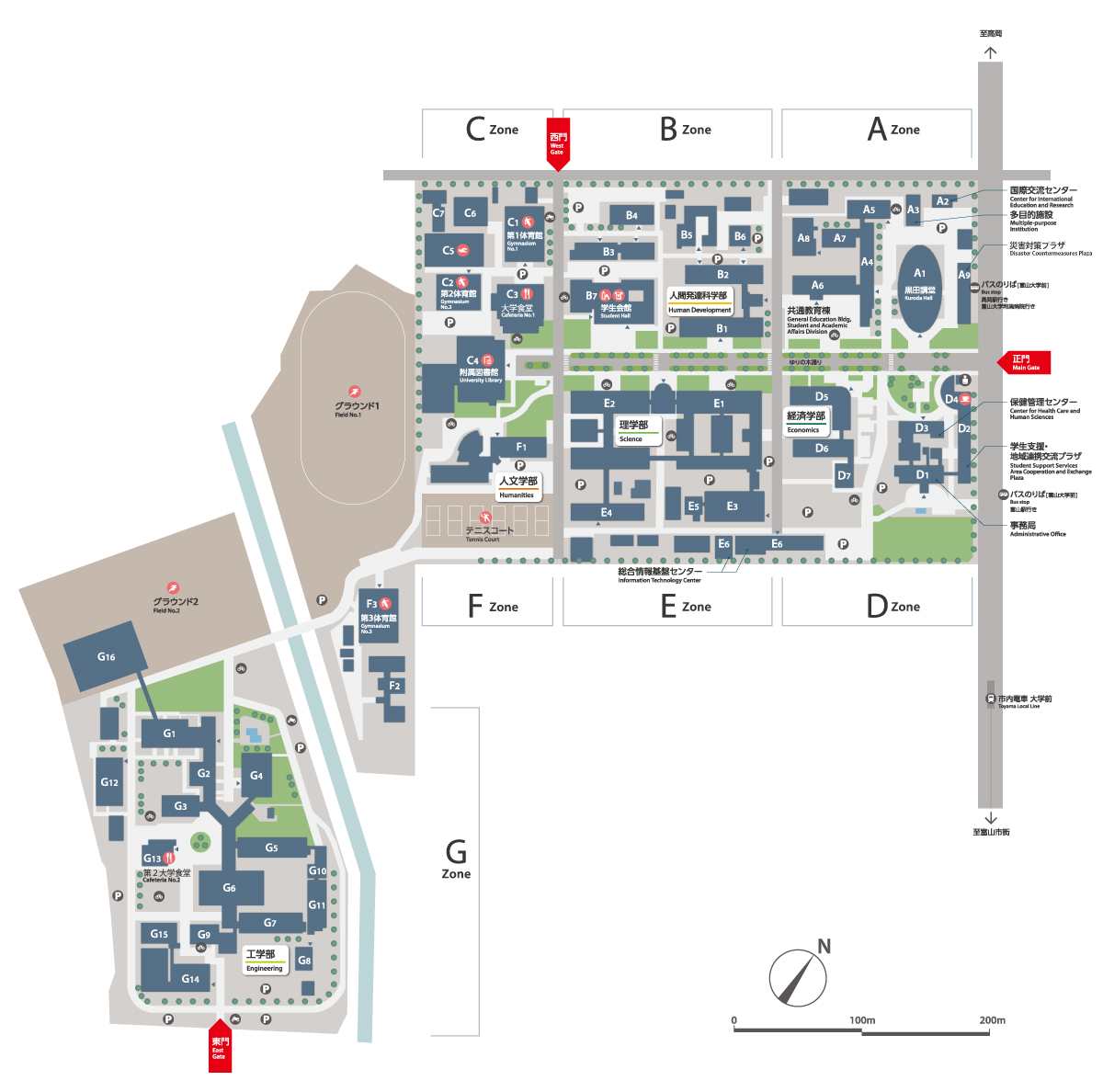 第4回大会事務局：　 富山大学大学院医学薬学研究部（医学）保健体育研究室　　　　　　　　　　 電話：076-434-7476 　　E-mail：sakiya@las.u-toyama.ac.jp　　　　　　　　　　 事務局長　小川耕平（富山福祉短期大学）